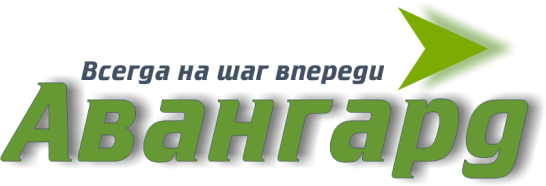 Издательство «Авангард» (ООО «Авангард»)г. Кемерово, Тел. 8-923-530-38-84Сайт: http://avangard-kem.ru Email: avangard.izdatelstvo@gmail.comЗдравствуйте!Издательство «Авангард» (ООО «Авангард») информирует о проведении с 01 по 30 апреля 2020 года Всероссийского конкурса детских творческих работ «Спасибо за Победу», посвященного 75-летию Победы в Великой отечественной войне.Целью Конкурса является создание условий для развития творчества и художественного воображения детей, поддержка талантливых и одаренных детей.Конкурс проводится по следующим номинациям:Рисунки (в т. ч. выполненные на компьютере);Сочинения-эссе;Мультимедийные презентации.В конкурсе могут принять участие все желающие в возрасте от 4 до 17 лет.Прием заявок и конкурсных работ проходит до 30 апреля 2020 года.Победители Конкурса награждаются дипломами I, II и III степеней, всем участникам направляются сертификаты. Кураторы, подготовившие трех и более участников, получают благодарственные письма.Просим вас содействовать в информировании педагогического сообщества вашего муниципалитета о проведении Всероссийского конкурса детских творческих работ «Спасибо за Победу».Подробнее об условиях участия в Конкурсе можно узнать в Положении (Приложение).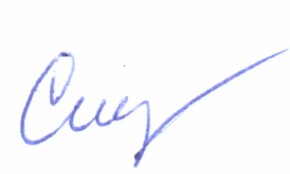 С уважением,директор издательства «Авангард»						Е. И. СабининаПриложениеПОЛОЖЕНИЕо Всероссийском конкурсе детских творческих работ, посвященном 75-летию Победы в Великой Отечественной войне«Спасибо за Победу!»1. Общие положения1.1. Настоящее положение утверждает порядок организации и проведения Всероссийского конкурса детских творческих работ, посвященного 75-летию Победы в Великой Отечественной войне «Спасибо за Победу!» (далее – Конкурс), порядок участия в Конкурсе и определение победителей Конкурса.1.2. В конкурсе могут принять участие все желающие в возрасте от 4 до 17 лет.1.3. Конкурс проводится в следующих возрастных категориях: 4–6 лет, 7–10 лет, 11–13 лет, 14–17 лет. 1.4. Конкурс проводится по следующим номинациям: рисунки (в т. ч. выполненные на компьютере), сочинения-эссе, мультимедийные презентации.1.5. Предлагаемые темы для конкурсных работ: «Великая Отечественная война в истории моей семьи»;«Поздравляю с Днем Победы!»;«День победы – праздник с сединою на висках…»; «Поклон ветерану» и другие.1.5. Участники выполняют работу самостоятельно, с минимальной помощью взрослых.2. Организатор конкурса – ООО «Авангард» г. Кемерово. 3. Целью Конкурса является создание условий для развития творчества и художественного воображения детей, поддержка талантливых и одаренных детей. 4. Сроки и порядок проведения Конкурса 4.1. Конкурс проводится заочно в один этап 4.2. Прием конкурсных работ осуществляется с 01.04.2020 по 01.05.2020 (включительно). В Конкурсе не рассматриваются работы, присланные позже 24:00 ч. 01.05.2020 г.4.3. Экспертиза конкурсных работ: 02.05.2020–07.05.2020.4.4. Публикация результатов и отправка наградных документов: 08–15.05.2020.5. Требования к конкурсным работам5.1. Требования к рисункам: рисунок может быть выполнен в любом жанре, в любой живописной или графической технике. Работу необходимо отсканировать и сохранить в формате jpg. Объем файла с работой не должен превышать 5 Мб. Работа должна иметь название и краткое описание. 5.2. Технические требования к оформлению сочинений-эссе: работа должна быть выполнена в текстовом редакторе MS Word, формат А4, межстрочный интервал 1,5. Шрифт: Times New Roman. Размер шрифта 14. Обязательно наличие титульного листа, на котором указывается тема сочинения и сведения об авторе: фамилия, имя, отчество, возраст, регион проживания и населенный пункт.5.3. Требования к мультимедийным презентациям: первый слайд презентации – титульный, на котором указывается тема сочинения и сведения об авторе (фамилия, имя, отчество, возраст, регион проживания и населенный пункт). Максимальное количество слайдов – 15. Презентация должна быть выполнена в программе Microsoft Power Point в формате .ppt или .pptx.5.4. Участник может предоставить на Конкурс неограниченное количество работ.6. Критерии оценки конкурсных работ6.1. Критерии оценки рисунков:соответствие содержания работы теме Конкурса;оригинальность сюжета;качество и сложность технического исполнения;эстетический уровень исполнения.6.2. Критерии оценки сочинений-эссе:соответствие содержания работы теме Конкурса;владение теоретическим и фактическим материалом по теме;последовательность и логичность;богатство словаря.6.3. Критерии оценки мультимедийных презентаций:соответствие содержания работы теме Конкурса;оригинальный, нестандартный подход к подаче материала;последовательность и логичность;эстетический уровень исполнения.6.4. На этапе выбора победителей Конкурса добавляется критерий «Общее эмоциональное восприятие работы» – дополнительный балл (по усмотрению жюри).7. Требования к оформлению пакета документов на Конкурс7.1. Все работы высылаются на электронную почту организатора avangard.izdatelstvo@gmail.com. В теме письма указать «Заявка на конкурс «Спасибо за Победу!»7.2. Все файлы, направленные на Конкурс, подписываются фамилиями участников, представляющих работы. В теме письма обязательно указываются фамилия, имя, возраст, номинация (рисунок, сочинение…). Например, Иванов Иван, 7, рисунок. 7.3. Работы, присланные на Конкурс, не рецензируются.7.4. Работы, представленные на Конкурс, должны быть авторскими. Организаторы Конкурса не приветствуют плагиат. Авторские права на работы сохраняются за участниками Конкурса. Организатор вправе без уведомления и без объяснения причин оставить без внимания работы участников, нарушивших положение Конкурса.7.5. Работы на Конкурс принимаются только в электронном виде.7.6. К работе от каждого участника необходимо заполнить форму заявки (Приложение 1) и согласия на обработку персональных данных (Приложение 2, 3).7.7. Материалы, оформленные с нарушением настоящего Положения и представленные позднее установленных сроков, к рассмотрению не принимаются.7.8. Заявка на участие принимается при наличии следующих документов:Конкурсная работа;Заполненный бланк заявки;Заполненное согласие на обработку персональных данных;Квитанция об оплате (для льготных категорий сканы подтверждающих документов).8. Подведение итогов Конкурса8.1. Итоги Конкурса подводятся 08.05.2020 года и будут представлены на сайте Издательства «Авангард» http://avangard-kem.ru/ и в социальных сетях https://vk.com/izdatelstvo.avangard 8.2. Организатор вправе ввести дополнительные и специальные номинации Конкурса.8.3. Победители Конкурса награждаются дипломами I, II и III степеней в соответствии с номинациями и возрастными группами, всем участникам направляются сертификаты.8.4. Кураторы, подготовившие более 3-х участников, получат благодарственные письма от Организатора.9. Оплата участия в Конкурсе9.1. Оплата участия в Конкурсе составляет 100 рублей за одну работу, представленную на Конкурс, и перечисляется на расчётный счёт Организатора (приложение № 4). В случае отказа от участия в конкурсе по любым причинам денежные средства не возвращаются.9.2. ВНИМАНИЕ! Для воспитанников детских домов и детей-инвалидов участие БЕСПЛАТНОЕ! Для бесплатного участия в конкурсе необходимо предоставить подтверждающие документы.Приложение 1Форма заявки на участие во Всероссийском конкурсе детских творческих работ, посвященном 75-летию Победы в Великой Отечественной войне «Спасибо за Победу!»Приложение 2Согласие на обработку персональных данных(для родителей и законных представителей)Я, _____________________________________________________________________________,ФИО родителя или законного представителя участника Всероссийского конкурса детских творческих работ «Спасибо за Победу!»паспорт _____ ____________,                        (серия,  номер)                                                           _______________________________________________________________________________(в случае опекунства / попечительства указать реквизиты документа, на основании которого осуществляется опека или попечительство)_______________________________________________________________________________(адрес)даю согласие на обработку персональных данных моего ребенка _______________________________________________________________________________(фамилия, имя, отчество ребенка)______________________________________________________________________________________________________________________________________________________________(адрес)Оператору, ООО «Авангард», для обеспечения участия ребенка во Всероссийском конкурсе детских творческих работ, посвященном 75-летию Победы в Великой Отечественной войне «Спасибо за Победу!», предоставляю право на обработку следующих персональных данных моих и моего ребенка:Фамилия, имя отчество.Документ, удостоверяющий личность.Возраст.Населенный пункт.Конкурсная работа.Данным заявлением разрешаю считать общедоступными, в том числе выставлять в сети «Интернет», следующие персональные данные моего ребенка: ФИО, возраст, населенный пункт, конкурсная работа.Данное согласие вступает в силу со дня его подписания и действует в течение 3-х лет.____________________  __________________          ____________________(личная подпись)                     (расшифровка)                                                  (дата)Приложение 3Приложение 41Данные об участникеДанные об участнике1.1.ФИО участника1.2.Возраст 1.3.Номинация 1.4.Название работы1.5.Описание (для рисунков)1.6.Формат наградного документа (электронный, бумажный)1.7.Почтовый адрес1.8.Электронный адрес1.9.Телефон 1.10.Льготная категория (ребенок-инвалид, воспитанник детского дома)2Данные о куратореДанные о кураторе2.1.ФИО куратора2.2.Должность 2.3.Образовательное учреждение2.4.Формат благодарственного письма (электронный, бумажный)2.5.Почтовый адрес2.6.Электронный адрес2.7.Телефон СОГЛАСИЕна обработку персональных данных (для кураторовЯ, ______________________________________________________________________________________,(фамилия, имя, отчество)документ, удостоверяющий личность_______________________серия_______________ № _____,                                                                           (вид документа)зарегистрированный (ая) по адресу: ______________________________________________________________________________________,даю свое согласие ООО «Авангард» (далее – Оператор), на обработку своих персональных данных, на следующих условиях: Оператор осуществляет обработку персональных данных исключительно с целью организации и проведения    Всероссийского конкурса детских творческих работ, посвященного 75-летию Победы в Великой Отечественной войне «Спасибо за Победу!».Перечень персональных данных, передаваемых Оператору на обработку:фамилия, имя, отчество;документ, удостоверяющий личность;место работы и должность;адрес регистрации;телефон мобильный;электронную почту.Даю согласие на обработку Оператором своих персональных данных, то есть совершение, в том числе, следующих действий: обработку (включая сбор, систематизацию, накопление, хранение, уточнение (обновление, изменение), использование, обезличивание, блокирование, уничтожение персональных данных), при этом общее описание вышеуказанных способов обработки данных приведено в Федеральном законе от 27.07.2006 № 152-ФЗ, а также на передачу такой информации третьим лицам, в случаях, установленных нормативными документами вышестоящих органов и законодательством.Даю согласие на рассылку информационных писем на электронную почту.Подтверждаю, что ознакомлен(а) с положениями Федерального закона от 27.07.2006 №152-ФЗ «О персональных данных», права и обязанности в области защиты персональных данных мне разъяснены.Настоящее согласие действует в течение 3-х лет.«____»______________ 20       г.          _____________________________________________________                                                                            Подпись                                                     ФИОИзвещениеИзвещениеИзвещениеФорма № ПД-4Форма № ПД-4Форма № ПД-4Форма № ПД-4Форма № ПД-4Форма № ПД-4Форма № ПД-4Форма № ПД-4Форма № ПД-4Форма № ПД-4Форма № ПД-4Форма № ПД-4Форма № ПД-4Форма № ПД-4Форма № ПД-4Форма № ПД-4Форма № ПД-4Форма № ПД-4Форма № ПД-4Форма № ПД-4Форма № ПД-4Форма № ПД-4Форма № ПД-4ООО "АВАНГАРД"ООО "АВАНГАРД"ООО "АВАНГАРД"ООО "АВАНГАРД"ООО "АВАНГАРД"ООО "АВАНГАРД"ООО "АВАНГАРД"ООО "АВАНГАРД"ООО "АВАНГАРД"ООО "АВАНГАРД"ООО "АВАНГАРД"ООО "АВАНГАРД"ООО "АВАНГАРД"ООО "АВАНГАРД"ООО "АВАНГАРД"ООО "АВАНГАРД"ООО "АВАНГАРД"ООО "АВАНГАРД"ООО "АВАНГАРД"ООО "АВАНГАРД"ООО "АВАНГАРД"ООО "АВАНГАРД"ООО "АВАНГАРД"ООО "АВАНГАРД"ООО "АВАНГАРД"ООО "АВАНГАРД"ООО "АВАНГАРД"ООО "АВАНГАРД"ООО "АВАНГАРД"ООО "АВАНГАРД"ООО "АВАНГАРД"ООО "АВАНГАРД"ООО "АВАНГАРД"ООО "АВАНГАРД"ООО "АВАНГАРД"ООО "АВАНГАРД"ООО "АВАНГАРД"ООО "АВАНГАРД"ООО "АВАНГАРД"ООО "АВАНГАРД"ООО "АВАНГАРД"ООО "АВАНГАРД"ООО "АВАНГАРД"ООО "АВАНГАРД"ООО "АВАНГАРД"ООО "АВАНГАРД"ООО "АВАНГАРД"ООО "АВАНГАРД"ООО "АВАНГАРД"ООО "АВАНГАРД"ООО "АВАНГАРД"ООО "АВАНГАРД"ООО "АВАНГАРД"ООО "АВАНГАРД"ООО "АВАНГАРД"ООО "АВАНГАРД"ООО "АВАНГАРД"ООО "АВАНГАРД"ООО "АВАНГАРД"ООО "АВАНГАРД"ООО "АВАНГАРД"ООО "АВАНГАРД"ООО "АВАНГАРД"ООО "АВАНГАРД"ООО "АВАНГАРД"ООО "АВАНГАРД"ООО "АВАНГАРД"ООО "АВАНГАРД"ООО "АВАНГАРД"ООО "АВАНГАРД"ООО "АВАНГАРД"ООО "АВАНГАРД"ООО "АВАНГАРД"ООО "АВАНГАРД"ООО "АВАНГАРД"ООО "АВАНГАРД"ООО "АВАНГАРД"ООО "АВАНГАРД"наименование получателя платежанаименование получателя платежанаименование получателя платежанаименование получателя платежанаименование получателя платежанаименование получателя платежанаименование получателя платежанаименование получателя платежанаименование получателя платежанаименование получателя платежанаименование получателя платежанаименование получателя платежанаименование получателя платежанаименование получателя платежанаименование получателя платежанаименование получателя платежанаименование получателя платежанаименование получателя платежанаименование получателя платежанаименование получателя платежанаименование получателя платежанаименование получателя платежанаименование получателя платежанаименование получателя платежанаименование получателя платежанаименование получателя платежанаименование получателя платежанаименование получателя платежанаименование получателя платежанаименование получателя платежанаименование получателя платежанаименование получателя платежанаименование получателя платежанаименование получателя платежанаименование получателя платежанаименование получателя платежанаименование получателя платежанаименование получателя платежанаименование получателя платежанаименование получателя платежанаименование получателя платежанаименование получателя платежанаименование получателя платежанаименование получателя платежанаименование получателя платежанаименование получателя платежанаименование получателя платежанаименование получателя платежанаименование получателя платежанаименование получателя платежанаименование получателя платежанаименование получателя платежанаименование получателя платежанаименование получателя платежанаименование получателя платежанаименование получателя платежанаименование получателя платежанаименование получателя платежанаименование получателя платежанаименование получателя платежанаименование получателя платежанаименование получателя платежанаименование получателя платежанаименование получателя платежанаименование получателя платежанаименование получателя платежанаименование получателя платежанаименование получателя платежанаименование получателя платежанаименование получателя платежанаименование получателя платежанаименование получателя платежанаименование получателя платежанаименование получателя платежанаименование получателя платежанаименование получателя платежанаименование получателя платежанаименование получателя платежа42053268754205326875420532687542053268754205326875420532687542053268754205326875420532687542053268754205326875420532687542053268754205326875420532687542053268754205326875420532687542053268754070281040043011911240702810400430119112407028104004301191124070281040043011911240702810400430119112407028104004301191124070281040043011911240702810400430119112407028104004301191124070281040043011911240702810400430119112407028104004301191124070281040043011911240702810400430119112407028104004301191124070281040043011911240702810400430119112407028104004301191124070281040043011911240702810400430119112407028104004301191124070281040043011911240702810400430119112407028104004301191124070281040043011911240702810400430119112407028104004301191124070281040043011911240702810400430119112407028104004301191124070281040043011911240702810400430119112407028104004301191124070281040043011911240702810400430119112407028104004301191124070281040043011911240702810400430119112407028104004301191124070281040043011911240702810400430119112ИНН получателя платежаИНН получателя платежаИНН получателя платежаИНН получателя платежаИНН получателя платежаИНН получателя платежаИНН получателя платежаИНН получателя платежаИНН получателя платежаИНН получателя платежаИНН получателя платежаИНН получателя платежаИНН получателя платежаИНН получателя платежаИНН получателя платежаИНН получателя платежаИНН получателя платежаИНН получателя платежаИНН получателя платежа(номер счета получателя платежа)(номер счета получателя платежа)(номер счета получателя платежа)(номер счета получателя платежа)(номер счета получателя платежа)(номер счета получателя платежа)(номер счета получателя платежа)(номер счета получателя платежа)(номер счета получателя платежа)(номер счета получателя платежа)(номер счета получателя платежа)(номер счета получателя платежа)(номер счета получателя платежа)(номер счета получателя платежа)(номер счета получателя платежа)(номер счета получателя платежа)(номер счета получателя платежа)(номер счета получателя платежа)(номер счета получателя платежа)(номер счета получателя платежа)(номер счета получателя платежа)(номер счета получателя платежа)(номер счета получателя платежа)(номер счета получателя платежа)(номер счета получателя платежа)(номер счета получателя платежа)(номер счета получателя платежа)(номер счета получателя платежа)(номер счета получателя платежа)(номер счета получателя платежа)(номер счета получателя платежа)(номер счета получателя платежа)(номер счета получателя платежа)(номер счета получателя платежа)(номер счета получателя платежа)(номер счета получателя платежа)(номер счета получателя платежа)(номер счета получателя платежа)(номер счета получателя платежа)(номер счета получателя платежа)(номер счета получателя платежа)вФИЛИАЛ "ЦЕНТРАЛЬНЫЙ" БАНКА ВТБ (ПАО)ФИЛИАЛ "ЦЕНТРАЛЬНЫЙ" БАНКА ВТБ (ПАО)ФИЛИАЛ "ЦЕНТРАЛЬНЫЙ" БАНКА ВТБ (ПАО)ФИЛИАЛ "ЦЕНТРАЛЬНЫЙ" БАНКА ВТБ (ПАО)ФИЛИАЛ "ЦЕНТРАЛЬНЫЙ" БАНКА ВТБ (ПАО)ФИЛИАЛ "ЦЕНТРАЛЬНЫЙ" БАНКА ВТБ (ПАО)ФИЛИАЛ "ЦЕНТРАЛЬНЫЙ" БАНКА ВТБ (ПАО)ФИЛИАЛ "ЦЕНТРАЛЬНЫЙ" БАНКА ВТБ (ПАО)ФИЛИАЛ "ЦЕНТРАЛЬНЫЙ" БАНКА ВТБ (ПАО)ФИЛИАЛ "ЦЕНТРАЛЬНЫЙ" БАНКА ВТБ (ПАО)ФИЛИАЛ "ЦЕНТРАЛЬНЫЙ" БАНКА ВТБ (ПАО)ФИЛИАЛ "ЦЕНТРАЛЬНЫЙ" БАНКА ВТБ (ПАО)ФИЛИАЛ "ЦЕНТРАЛЬНЫЙ" БАНКА ВТБ (ПАО)ФИЛИАЛ "ЦЕНТРАЛЬНЫЙ" БАНКА ВТБ (ПАО)ФИЛИАЛ "ЦЕНТРАЛЬНЫЙ" БАНКА ВТБ (ПАО)ФИЛИАЛ "ЦЕНТРАЛЬНЫЙ" БАНКА ВТБ (ПАО)ФИЛИАЛ "ЦЕНТРАЛЬНЫЙ" БАНКА ВТБ (ПАО)ФИЛИАЛ "ЦЕНТРАЛЬНЫЙ" БАНКА ВТБ (ПАО)ФИЛИАЛ "ЦЕНТРАЛЬНЫЙ" БАНКА ВТБ (ПАО)ФИЛИАЛ "ЦЕНТРАЛЬНЫЙ" БАНКА ВТБ (ПАО)ФИЛИАЛ "ЦЕНТРАЛЬНЫЙ" БАНКА ВТБ (ПАО)ФИЛИАЛ "ЦЕНТРАЛЬНЫЙ" БАНКА ВТБ (ПАО)ФИЛИАЛ "ЦЕНТРАЛЬНЫЙ" БАНКА ВТБ (ПАО)ФИЛИАЛ "ЦЕНТРАЛЬНЫЙ" БАНКА ВТБ (ПАО)ФИЛИАЛ "ЦЕНТРАЛЬНЫЙ" БАНКА ВТБ (ПАО)ФИЛИАЛ "ЦЕНТРАЛЬНЫЙ" БАНКА ВТБ (ПАО)ФИЛИАЛ "ЦЕНТРАЛЬНЫЙ" БАНКА ВТБ (ПАО)ФИЛИАЛ "ЦЕНТРАЛЬНЫЙ" БАНКА ВТБ (ПАО)ФИЛИАЛ "ЦЕНТРАЛЬНЫЙ" БАНКА ВТБ (ПАО)ФИЛИАЛ "ЦЕНТРАЛЬНЫЙ" БАНКА ВТБ (ПАО)ФИЛИАЛ "ЦЕНТРАЛЬНЫЙ" БАНКА ВТБ (ПАО)ФИЛИАЛ "ЦЕНТРАЛЬНЫЙ" БАНКА ВТБ (ПАО)ФИЛИАЛ "ЦЕНТРАЛЬНЫЙ" БАНКА ВТБ (ПАО)ФИЛИАЛ "ЦЕНТРАЛЬНЫЙ" БАНКА ВТБ (ПАО)ФИЛИАЛ "ЦЕНТРАЛЬНЫЙ" БАНКА ВТБ (ПАО)ФИЛИАЛ "ЦЕНТРАЛЬНЫЙ" БАНКА ВТБ (ПАО)ФИЛИАЛ "ЦЕНТРАЛЬНЫЙ" БАНКА ВТБ (ПАО)ФИЛИАЛ "ЦЕНТРАЛЬНЫЙ" БАНКА ВТБ (ПАО)ФИЛИАЛ "ЦЕНТРАЛЬНЫЙ" БАНКА ВТБ (ПАО)ФИЛИАЛ "ЦЕНТРАЛЬНЫЙ" БАНКА ВТБ (ПАО)БИКБИКБИКБИКБИКБИКБИКБИКБИКБИКБИКБИК044525411044525411044525411044525411044525411044525411044525411044525411044525411044525411044525411044525411044525411044525411044525411044525411044525411044525411044525411044525411044525411044525411044525411044525411044525411(наименование банка получателя платежа)(наименование банка получателя платежа)(наименование банка получателя платежа)(наименование банка получателя платежа)(наименование банка получателя платежа)(наименование банка получателя платежа)(наименование банка получателя платежа)(наименование банка получателя платежа)(наименование банка получателя платежа)(наименование банка получателя платежа)(наименование банка получателя платежа)(наименование банка получателя платежа)(наименование банка получателя платежа)(наименование банка получателя платежа)(наименование банка получателя платежа)(наименование банка получателя платежа)(наименование банка получателя платежа)(наименование банка получателя платежа)(наименование банка получателя платежа)(наименование банка получателя платежа)(наименование банка получателя платежа)(наименование банка получателя платежа)(наименование банка получателя платежа)(наименование банка получателя платежа)(наименование банка получателя платежа)(наименование банка получателя платежа)(наименование банка получателя платежа)(наименование банка получателя платежа)(наименование банка получателя платежа)(наименование банка получателя платежа)(наименование банка получателя платежа)(наименование банка получателя платежа)(наименование банка получателя платежа)(наименование банка получателя платежа)(наименование банка получателя платежа)(наименование банка получателя платежа)(наименование банка получателя платежа)(наименование банка получателя платежа)(наименование банка получателя платежа)(наименование банка получателя платежа)Номер кор./сч. банка получателя платежа:Номер кор./сч. банка получателя платежа:Номер кор./сч. банка получателя платежа:Номер кор./сч. банка получателя платежа:Номер кор./сч. банка получателя платежа:Номер кор./сч. банка получателя платежа:Номер кор./сч. банка получателя платежа:Номер кор./сч. банка получателя платежа:Номер кор./сч. банка получателя платежа:Номер кор./сч. банка получателя платежа:Номер кор./сч. банка получателя платежа:Номер кор./сч. банка получателя платежа:Номер кор./сч. банка получателя платежа:Номер кор./сч. банка получателя платежа:Номер кор./сч. банка получателя платежа:Номер кор./сч. банка получателя платежа:Номер кор./сч. банка получателя платежа:Номер кор./сч. банка получателя платежа:Номер кор./сч. банка получателя платежа:Номер кор./сч. банка получателя платежа:Номер кор./сч. банка получателя платежа:Номер кор./сч. банка получателя платежа:Номер кор./сч. банка получателя платежа:Номер кор./сч. банка получателя платежа:Номер кор./сч. банка получателя платежа:Номер кор./сч. банка получателя платежа:Номер кор./сч. банка получателя платежа:Номер кор./сч. банка получателя платежа:Номер кор./сч. банка получателя платежа:Номер кор./сч. банка получателя платежа:Номер кор./сч. банка получателя платежа:Номер кор./сч. банка получателя платежа:Номер кор./сч. банка получателя платежа:Номер кор./сч. банка получателя платежа:Номер кор./сч. банка получателя платежа:Номер кор./сч. банка получателя платежа:Номер кор./сч. банка получателя платежа:3010181014525000041130101810145250000411301018101452500004113010181014525000041130101810145250000411301018101452500004113010181014525000041130101810145250000411301018101452500004113010181014525000041130101810145250000411301018101452500004113010181014525000041130101810145250000411301018101452500004113010181014525000041130101810145250000411301018101452500004113010181014525000041130101810145250000411301018101452500004113010181014525000041130101810145250000411301018101452500004113010181014525000041130101810145250000411301018101452500004113010181014525000041130101810145250000411301018101452500004113010181014525000041130101810145250000411301018101452500004113010181014525000041130101810145250000411301018101452500004113010181014525000041130101810145250000411301018101452500004113010181014525000041130101810145250000411Участие в конкурсеУчастие в конкурсеУчастие в конкурсеУчастие в конкурсеУчастие в конкурсеУчастие в конкурсеУчастие в конкурсеУчастие в конкурсеУчастие в конкурсеУчастие в конкурсеУчастие в конкурсеУчастие в конкурсеУчастие в конкурсеУчастие в конкурсеУчастие в конкурсеУчастие в конкурсеУчастие в конкурсеУчастие в конкурсеУчастие в конкурсеУчастие в конкурсеУчастие в конкурсеУчастие в конкурсеУчастие в конкурсеУчастие в конкурсеУчастие в конкурсеУчастие в конкурсеУчастие в конкурсеУчастие в конкурсеУчастие в конкурсеУчастие в конкурсеУчастие в конкурсеУчастие в конкурсеУчастие в конкурсеУчастие в конкурсеУчастие в конкурсеУчастие в конкурсеУчастие в конкурсеУчастие в конкурсеУчастие в конкурсеУчастие в конкурсеУчастие в конкурсеУчастие в конкурсеУчастие в конкурсеУчастие в конкурсеУчастие в конкурсеУчастие в конкурсеУчастие в конкурсе(наименование платежа)(наименование платежа)(наименование платежа)(наименование платежа)(наименование платежа)(наименование платежа)(наименование платежа)(наименование платежа)(наименование платежа)(наименование платежа)(наименование платежа)(наименование платежа)(наименование платежа)(наименование платежа)(наименование платежа)(наименование платежа)(наименование платежа)(наименование платежа)(наименование платежа)(наименование платежа)(наименование платежа)(наименование платежа)(наименование платежа)(наименование платежа)(наименование платежа)(наименование платежа)(наименование платежа)(наименование платежа)(наименование платежа)(наименование платежа)(наименование платежа)(наименование платежа)(наименование платежа)(наименование платежа)(наименование платежа)(наименование платежа)(наименование платежа)(наименование платежа)(наименование платежа)(наименование платежа)(наименование платежа)(наименование платежа)(наименование платежа)(наименование платежа)(наименование платежа)(наименование платежа)(наименование платежа)(номер лицевого счета (код) плательщика)(номер лицевого счета (код) плательщика)(номер лицевого счета (код) плательщика)(номер лицевого счета (код) плательщика)(номер лицевого счета (код) плательщика)(номер лицевого счета (код) плательщика)(номер лицевого счета (код) плательщика)(номер лицевого счета (код) плательщика)(номер лицевого счета (код) плательщика)(номер лицевого счета (код) плательщика)(номер лицевого счета (код) плательщика)(номер лицевого счета (код) плательщика)(номер лицевого счета (код) плательщика)(номер лицевого счета (код) плательщика)(номер лицевого счета (код) плательщика)(номер лицевого счета (код) плательщика)(номер лицевого счета (код) плательщика)(номер лицевого счета (код) плательщика)(номер лицевого счета (код) плательщика)(номер лицевого счета (код) плательщика)(номер лицевого счета (код) плательщика)(номер лицевого счета (код) плательщика)(номер лицевого счета (код) плательщика)(номер лицевого счета (код) плательщика)(номер лицевого счета (код) плательщика)(номер лицевого счета (код) плательщика)(номер лицевого счета (код) плательщика)(номер лицевого счета (код) плательщика)(номер лицевого счета (код) плательщика)(номер лицевого счета (код) плательщика)(номер лицевого счета (код) плательщика)Ф.И.О. плательщикаФ.И.О. плательщикаФ.И.О. плательщикаФ.И.О. плательщикаФ.И.О. плательщикаФ.И.О. плательщикаФ.И.О. плательщикаФ.И.О. плательщикаФ.И.О. плательщикаФ.И.О. плательщикаФ.И.О. плательщикаФ.И.О. плательщикаФ.И.О. плательщикаФ.И.О. плательщикаФ.И.О. плательщикаФ.И.О. плательщикаФ.И.О. плательщикаАдрес плательщика:Адрес плательщика:Адрес плательщика:Адрес плательщика:Адрес плательщика:Адрес плательщика:Адрес плательщика:Адрес плательщика:Адрес плательщика:Адрес плательщика:Адрес плательщика:Адрес плательщика:Адрес плательщика:Адрес плательщика:Адрес плательщика:Адрес плательщика:Адрес плательщика:Сумма платежаСумма платежаСумма платежаСумма платежаСумма платежаСумма платежаСумма платежаСумма платежаСумма платежаСумма платежаСумма платежаСумма платежаСумма платежаруб.руб.руб.руб.коп.коп.коп.коп.Сумма платы за услугиСумма платы за услугиСумма платы за услугиСумма платы за услугиСумма платы за услугиСумма платы за услугиСумма платы за услугиСумма платы за услугиСумма платы за услугируб.руб.руб.руб.руб.руб.руб.руб.коп.коп.коп.коп.коп.коп.коп.коп.коп.коп.коп.коп.коп.коп.коп.ИтогоИтогоИтогоИтогоИтогоИтогоруб.руб.руб.руб.коп.коп.коп.коп.""""""""""20202020202020202020202020202020г.г.г.г.г.г.г.г.г.КассирКассирКассирС условиями приема указанной в платежном документе суммы, в.ч. с суммой взимаемой платы  С условиями приема указанной в платежном документе суммы, в.ч. с суммой взимаемой платы  С условиями приема указанной в платежном документе суммы, в.ч. с суммой взимаемой платы  С условиями приема указанной в платежном документе суммы, в.ч. с суммой взимаемой платы  С условиями приема указанной в платежном документе суммы, в.ч. с суммой взимаемой платы  С условиями приема указанной в платежном документе суммы, в.ч. с суммой взимаемой платы  С условиями приема указанной в платежном документе суммы, в.ч. с суммой взимаемой платы  С условиями приема указанной в платежном документе суммы, в.ч. с суммой взимаемой платы  С условиями приема указанной в платежном документе суммы, в.ч. с суммой взимаемой платы  С условиями приема указанной в платежном документе суммы, в.ч. с суммой взимаемой платы  С условиями приема указанной в платежном документе суммы, в.ч. с суммой взимаемой платы  С условиями приема указанной в платежном документе суммы, в.ч. с суммой взимаемой платы  С условиями приема указанной в платежном документе суммы, в.ч. с суммой взимаемой платы  С условиями приема указанной в платежном документе суммы, в.ч. с суммой взимаемой платы  С условиями приема указанной в платежном документе суммы, в.ч. с суммой взимаемой платы  С условиями приема указанной в платежном документе суммы, в.ч. с суммой взимаемой платы  С условиями приема указанной в платежном документе суммы, в.ч. с суммой взимаемой платы  С условиями приема указанной в платежном документе суммы, в.ч. с суммой взимаемой платы  С условиями приема указанной в платежном документе суммы, в.ч. с суммой взимаемой платы  С условиями приема указанной в платежном документе суммы, в.ч. с суммой взимаемой платы  С условиями приема указанной в платежном документе суммы, в.ч. с суммой взимаемой платы  С условиями приема указанной в платежном документе суммы, в.ч. с суммой взимаемой платы  С условиями приема указанной в платежном документе суммы, в.ч. с суммой взимаемой платы  С условиями приема указанной в платежном документе суммы, в.ч. с суммой взимаемой платы  С условиями приема указанной в платежном документе суммы, в.ч. с суммой взимаемой платы  С условиями приема указанной в платежном документе суммы, в.ч. с суммой взимаемой платы  С условиями приема указанной в платежном документе суммы, в.ч. с суммой взимаемой платы  С условиями приема указанной в платежном документе суммы, в.ч. с суммой взимаемой платы  С условиями приема указанной в платежном документе суммы, в.ч. с суммой взимаемой платы  С условиями приема указанной в платежном документе суммы, в.ч. с суммой взимаемой платы  С условиями приема указанной в платежном документе суммы, в.ч. с суммой взимаемой платы  С условиями приема указанной в платежном документе суммы, в.ч. с суммой взимаемой платы  С условиями приема указанной в платежном документе суммы, в.ч. с суммой взимаемой платы  С условиями приема указанной в платежном документе суммы, в.ч. с суммой взимаемой платы  С условиями приема указанной в платежном документе суммы, в.ч. с суммой взимаемой платы  С условиями приема указанной в платежном документе суммы, в.ч. с суммой взимаемой платы  С условиями приема указанной в платежном документе суммы, в.ч. с суммой взимаемой платы  С условиями приема указанной в платежном документе суммы, в.ч. с суммой взимаемой платы  С условиями приема указанной в платежном документе суммы, в.ч. с суммой взимаемой платы  С условиями приема указанной в платежном документе суммы, в.ч. с суммой взимаемой платы  С условиями приема указанной в платежном документе суммы, в.ч. с суммой взимаемой платы  С условиями приема указанной в платежном документе суммы, в.ч. с суммой взимаемой платы  С условиями приема указанной в платежном документе суммы, в.ч. с суммой взимаемой платы  С условиями приема указанной в платежном документе суммы, в.ч. с суммой взимаемой платы  С условиями приема указанной в платежном документе суммы, в.ч. с суммой взимаемой платы  С условиями приема указанной в платежном документе суммы, в.ч. с суммой взимаемой платы  С условиями приема указанной в платежном документе суммы, в.ч. с суммой взимаемой платы  С условиями приема указанной в платежном документе суммы, в.ч. с суммой взимаемой платы  С условиями приема указанной в платежном документе суммы, в.ч. с суммой взимаемой платы  С условиями приема указанной в платежном документе суммы, в.ч. с суммой взимаемой платы  С условиями приема указанной в платежном документе суммы, в.ч. с суммой взимаемой платы  С условиями приема указанной в платежном документе суммы, в.ч. с суммой взимаемой платы  С условиями приема указанной в платежном документе суммы, в.ч. с суммой взимаемой платы  С условиями приема указанной в платежном документе суммы, в.ч. с суммой взимаемой платы  С условиями приема указанной в платежном документе суммы, в.ч. с суммой взимаемой платы  С условиями приема указанной в платежном документе суммы, в.ч. с суммой взимаемой платы  С условиями приема указанной в платежном документе суммы, в.ч. с суммой взимаемой платы  С условиями приема указанной в платежном документе суммы, в.ч. с суммой взимаемой платы  С условиями приема указанной в платежном документе суммы, в.ч. с суммой взимаемой платы  С условиями приема указанной в платежном документе суммы, в.ч. с суммой взимаемой платы  С условиями приема указанной в платежном документе суммы, в.ч. с суммой взимаемой платы  С условиями приема указанной в платежном документе суммы, в.ч. с суммой взимаемой платы  С условиями приема указанной в платежном документе суммы, в.ч. с суммой взимаемой платы  С условиями приема указанной в платежном документе суммы, в.ч. с суммой взимаемой платы  С условиями приема указанной в платежном документе суммы, в.ч. с суммой взимаемой платы  С условиями приема указанной в платежном документе суммы, в.ч. с суммой взимаемой платы  С условиями приема указанной в платежном документе суммы, в.ч. с суммой взимаемой платы  С условиями приема указанной в платежном документе суммы, в.ч. с суммой взимаемой платы  С условиями приема указанной в платежном документе суммы, в.ч. с суммой взимаемой платы  С условиями приема указанной в платежном документе суммы, в.ч. с суммой взимаемой платы  С условиями приема указанной в платежном документе суммы, в.ч. с суммой взимаемой платы  С условиями приема указанной в платежном документе суммы, в.ч. с суммой взимаемой платы  С условиями приема указанной в платежном документе суммы, в.ч. с суммой взимаемой платы  С условиями приема указанной в платежном документе суммы, в.ч. с суммой взимаемой платы  С условиями приема указанной в платежном документе суммы, в.ч. с суммой взимаемой платы  С условиями приема указанной в платежном документе суммы, в.ч. с суммой взимаемой платы  С условиями приема указанной в платежном документе суммы, в.ч. с суммой взимаемой платы  С условиями приема указанной в платежном документе суммы, в.ч. с суммой взимаемой платы  С условиями приема указанной в платежном документе суммы, в.ч. с суммой взимаемой платы  С условиями приема указанной в платежном документе суммы, в.ч. с суммой взимаемой платы  С условиями приема указанной в платежном документе суммы, в.ч. с суммой взимаемой платы  С условиями приема указанной в платежном документе суммы, в.ч. с суммой взимаемой платы  С условиями приема указанной в платежном документе суммы, в.ч. с суммой взимаемой платы  за услуги банка, ознакомлен и согласенза услуги банка, ознакомлен и согласенза услуги банка, ознакомлен и согласенза услуги банка, ознакомлен и согласенза услуги банка, ознакомлен и согласенза услуги банка, ознакомлен и согласенза услуги банка, ознакомлен и согласенза услуги банка, ознакомлен и согласенза услуги банка, ознакомлен и согласенза услуги банка, ознакомлен и согласенза услуги банка, ознакомлен и согласенза услуги банка, ознакомлен и согласенза услуги банка, ознакомлен и согласенза услуги банка, ознакомлен и согласенза услуги банка, ознакомлен и согласенза услуги банка, ознакомлен и согласенза услуги банка, ознакомлен и согласенза услуги банка, ознакомлен и согласенза услуги банка, ознакомлен и согласенза услуги банка, ознакомлен и согласенза услуги банка, ознакомлен и согласенза услуги банка, ознакомлен и согласенза услуги банка, ознакомлен и согласенза услуги банка, ознакомлен и согласенза услуги банка, ознакомлен и согласенза услуги банка, ознакомлен и согласенза услуги банка, ознакомлен и согласенза услуги банка, ознакомлен и согласенза услуги банка, ознакомлен и согласенза услуги банка, ознакомлен и согласенза услуги банка, ознакомлен и согласенза услуги банка, ознакомлен и согласенза услуги банка, ознакомлен и согласенза услуги банка, ознакомлен и согласенПодпись плательщика:Подпись плательщика:Подпись плательщика:Подпись плательщика:Подпись плательщика:Подпись плательщика:Форма № ПД-4Форма № ПД-4Форма № ПД-4Форма № ПД-4Форма № ПД-4Форма № ПД-4Форма № ПД-4Форма № ПД-4Форма № ПД-4Форма № ПД-4Форма № ПД-4Форма № ПД-4Форма № ПД-4Форма № ПД-4Форма № ПД-4Форма № ПД-4Форма № ПД-4Форма № ПД-4Форма № ПД-4Форма № ПД-4Форма № ПД-4Форма № ПД-4Форма № ПД-4Форма № ПД-4Форма № ПД-4Форма № ПД-4Форма № ПД-4Форма № ПД-4Форма № ПД-4Форма № ПД-4ООО "АВАНГАРД"ООО "АВАНГАРД"ООО "АВАНГАРД"ООО "АВАНГАРД"ООО "АВАНГАРД"ООО "АВАНГАРД"ООО "АВАНГАРД"ООО "АВАНГАРД"ООО "АВАНГАРД"ООО "АВАНГАРД"ООО "АВАНГАРД"ООО "АВАНГАРД"ООО "АВАНГАРД"ООО "АВАНГАРД"ООО "АВАНГАРД"ООО "АВАНГАРД"ООО "АВАНГАРД"ООО "АВАНГАРД"ООО "АВАНГАРД"ООО "АВАНГАРД"ООО "АВАНГАРД"ООО "АВАНГАРД"ООО "АВАНГАРД"ООО "АВАНГАРД"ООО "АВАНГАРД"ООО "АВАНГАРД"ООО "АВАНГАРД"ООО "АВАНГАРД"ООО "АВАНГАРД"ООО "АВАНГАРД"ООО "АВАНГАРД"ООО "АВАНГАРД"ООО "АВАНГАРД"ООО "АВАНГАРД"ООО "АВАНГАРД"ООО "АВАНГАРД"ООО "АВАНГАРД"ООО "АВАНГАРД"ООО "АВАНГАРД"ООО "АВАНГАРД"ООО "АВАНГАРД"ООО "АВАНГАРД"ООО "АВАНГАРД"ООО "АВАНГАРД"ООО "АВАНГАРД"ООО "АВАНГАРД"ООО "АВАНГАРД"ООО "АВАНГАРД"ООО "АВАНГАРД"ООО "АВАНГАРД"ООО "АВАНГАРД"ООО "АВАНГАРД"ООО "АВАНГАРД"ООО "АВАНГАРД"ООО "АВАНГАРД"ООО "АВАНГАРД"ООО "АВАНГАРД"ООО "АВАНГАРД"ООО "АВАНГАРД"ООО "АВАНГАРД"ООО "АВАНГАРД"ООО "АВАНГАРД"ООО "АВАНГАРД"ООО "АВАНГАРД"ООО "АВАНГАРД"ООО "АВАНГАРД"ООО "АВАНГАРД"ООО "АВАНГАРД"ООО "АВАНГАРД"ООО "АВАНГАРД"ООО "АВАНГАРД"ООО "АВАНГАРД"ООО "АВАНГАРД"ООО "АВАНГАРД"ООО "АВАНГАРД"ООО "АВАНГАРД"ООО "АВАНГАРД"ООО "АВАНГАРД"ООО "АВАНГАРД"ООО "АВАНГАРД"ООО "АВАНГАРД"ООО "АВАНГАРД"ООО "АВАНГАРД"наименование получателя платежанаименование получателя платежанаименование получателя платежанаименование получателя платежанаименование получателя платежанаименование получателя платежанаименование получателя платежанаименование получателя платежанаименование получателя платежанаименование получателя платежанаименование получателя платежанаименование получателя платежанаименование получателя платежанаименование получателя платежанаименование получателя платежанаименование получателя платежанаименование получателя платежанаименование получателя платежанаименование получателя платежанаименование получателя платежанаименование получателя платежанаименование получателя платежанаименование получателя платежанаименование получателя платежанаименование получателя платежанаименование получателя платежанаименование получателя платежанаименование получателя платежанаименование получателя платежанаименование получателя платежанаименование получателя платежанаименование получателя платежанаименование получателя платежанаименование получателя платежанаименование получателя платежанаименование получателя платежанаименование получателя платежанаименование получателя платежанаименование получателя платежанаименование получателя платежанаименование получателя платежанаименование получателя платежанаименование получателя платежанаименование получателя платежанаименование получателя платежанаименование получателя платежанаименование получателя платежанаименование получателя платежанаименование получателя платежанаименование получателя платежанаименование получателя платежанаименование получателя платежанаименование получателя платежанаименование получателя платежанаименование получателя платежанаименование получателя платежанаименование получателя платежанаименование получателя платежанаименование получателя платежанаименование получателя платежанаименование получателя платежанаименование получателя платежанаименование получателя платежанаименование получателя платежанаименование получателя платежанаименование получателя платежанаименование получателя платежанаименование получателя платежанаименование получателя платежанаименование получателя платежанаименование получателя платежанаименование получателя платежанаименование получателя платежанаименование получателя платежанаименование получателя платежанаименование получателя платежанаименование получателя платежанаименование получателя платежанаименование получателя платежанаименование получателя платежанаименование получателя платежанаименование получателя платежанаименование получателя платежа42053268754205326875420532687542053268754205326875420532687542053268754205326875420532687542053268754205326875420532687542053268754205326875420532687542053268754205326875420532687542053268754205326875407028104004301191124070281040043011911240702810400430119112407028104004301191124070281040043011911240702810400430119112407028104004301191124070281040043011911240702810400430119112407028104004301191124070281040043011911240702810400430119112407028104004301191124070281040043011911240702810400430119112407028104004301191124070281040043011911240702810400430119112407028104004301191124070281040043011911240702810400430119112407028104004301191124070281040043011911240702810400430119112407028104004301191124070281040043011911240702810400430119112407028104004301191124070281040043011911240702810400430119112407028104004301191124070281040043011911240702810400430119112407028104004301191124070281040043011911240702810400430119112407028104004301191124070281040043011911240702810400430119112407028104004301191124070281040043011911240702810400430119112407028104004301191124070281040043011911240702810400430119112ИНН получателя платежаИНН получателя платежаИНН получателя платежаИНН получателя платежаИНН получателя платежаИНН получателя платежаИНН получателя платежаИНН получателя платежаИНН получателя платежаИНН получателя платежаИНН получателя платежаИНН получателя платежаИНН получателя платежаИНН получателя платежаИНН получателя платежаИНН получателя платежаИНН получателя платежаИНН получателя платежаИНН получателя платежаИНН получателя платежа(номер счета получателя платежа)(номер счета получателя платежа)(номер счета получателя платежа)(номер счета получателя платежа)(номер счета получателя платежа)(номер счета получателя платежа)(номер счета получателя платежа)(номер счета получателя платежа)(номер счета получателя платежа)(номер счета получателя платежа)(номер счета получателя платежа)(номер счета получателя платежа)(номер счета получателя платежа)(номер счета получателя платежа)(номер счета получателя платежа)(номер счета получателя платежа)(номер счета получателя платежа)(номер счета получателя платежа)(номер счета получателя платежа)(номер счета получателя платежа)(номер счета получателя платежа)(номер счета получателя платежа)(номер счета получателя платежа)(номер счета получателя платежа)(номер счета получателя платежа)(номер счета получателя платежа)(номер счета получателя платежа)(номер счета получателя платежа)(номер счета получателя платежа)(номер счета получателя платежа)(номер счета получателя платежа)(номер счета получателя платежа)(номер счета получателя платежа)(номер счета получателя платежа)(номер счета получателя платежа)(номер счета получателя платежа)(номер счета получателя платежа)(номер счета получателя платежа)(номер счета получателя платежа)(номер счета получателя платежа)(номер счета получателя платежа)(номер счета получателя платежа)(номер счета получателя платежа)(номер счета получателя платежа)(номер счета получателя платежа)ввФИЛИАЛ "ЦЕНТРАЛЬНЫЙ" БАНКА ВТБ (ПАО)ФИЛИАЛ "ЦЕНТРАЛЬНЫЙ" БАНКА ВТБ (ПАО)ФИЛИАЛ "ЦЕНТРАЛЬНЫЙ" БАНКА ВТБ (ПАО)ФИЛИАЛ "ЦЕНТРАЛЬНЫЙ" БАНКА ВТБ (ПАО)ФИЛИАЛ "ЦЕНТРАЛЬНЫЙ" БАНКА ВТБ (ПАО)ФИЛИАЛ "ЦЕНТРАЛЬНЫЙ" БАНКА ВТБ (ПАО)ФИЛИАЛ "ЦЕНТРАЛЬНЫЙ" БАНКА ВТБ (ПАО)ФИЛИАЛ "ЦЕНТРАЛЬНЫЙ" БАНКА ВТБ (ПАО)ФИЛИАЛ "ЦЕНТРАЛЬНЫЙ" БАНКА ВТБ (ПАО)ФИЛИАЛ "ЦЕНТРАЛЬНЫЙ" БАНКА ВТБ (ПАО)ФИЛИАЛ "ЦЕНТРАЛЬНЫЙ" БАНКА ВТБ (ПАО)ФИЛИАЛ "ЦЕНТРАЛЬНЫЙ" БАНКА ВТБ (ПАО)ФИЛИАЛ "ЦЕНТРАЛЬНЫЙ" БАНКА ВТБ (ПАО)ФИЛИАЛ "ЦЕНТРАЛЬНЫЙ" БАНКА ВТБ (ПАО)ФИЛИАЛ "ЦЕНТРАЛЬНЫЙ" БАНКА ВТБ (ПАО)ФИЛИАЛ "ЦЕНТРАЛЬНЫЙ" БАНКА ВТБ (ПАО)ФИЛИАЛ "ЦЕНТРАЛЬНЫЙ" БАНКА ВТБ (ПАО)ФИЛИАЛ "ЦЕНТРАЛЬНЫЙ" БАНКА ВТБ (ПАО)ФИЛИАЛ "ЦЕНТРАЛЬНЫЙ" БАНКА ВТБ (ПАО)ФИЛИАЛ "ЦЕНТРАЛЬНЫЙ" БАНКА ВТБ (ПАО)ФИЛИАЛ "ЦЕНТРАЛЬНЫЙ" БАНКА ВТБ (ПАО)ФИЛИАЛ "ЦЕНТРАЛЬНЫЙ" БАНКА ВТБ (ПАО)ФИЛИАЛ "ЦЕНТРАЛЬНЫЙ" БАНКА ВТБ (ПАО)ФИЛИАЛ "ЦЕНТРАЛЬНЫЙ" БАНКА ВТБ (ПАО)ФИЛИАЛ "ЦЕНТРАЛЬНЫЙ" БАНКА ВТБ (ПАО)ФИЛИАЛ "ЦЕНТРАЛЬНЫЙ" БАНКА ВТБ (ПАО)ФИЛИАЛ "ЦЕНТРАЛЬНЫЙ" БАНКА ВТБ (ПАО)ФИЛИАЛ "ЦЕНТРАЛЬНЫЙ" БАНКА ВТБ (ПАО)ФИЛИАЛ "ЦЕНТРАЛЬНЫЙ" БАНКА ВТБ (ПАО)ФИЛИАЛ "ЦЕНТРАЛЬНЫЙ" БАНКА ВТБ (ПАО)ФИЛИАЛ "ЦЕНТРАЛЬНЫЙ" БАНКА ВТБ (ПАО)ФИЛИАЛ "ЦЕНТРАЛЬНЫЙ" БАНКА ВТБ (ПАО)ФИЛИАЛ "ЦЕНТРАЛЬНЫЙ" БАНКА ВТБ (ПАО)ФИЛИАЛ "ЦЕНТРАЛЬНЫЙ" БАНКА ВТБ (ПАО)ФИЛИАЛ "ЦЕНТРАЛЬНЫЙ" БАНКА ВТБ (ПАО)ФИЛИАЛ "ЦЕНТРАЛЬНЫЙ" БАНКА ВТБ (ПАО)ФИЛИАЛ "ЦЕНТРАЛЬНЫЙ" БАНКА ВТБ (ПАО)ФИЛИАЛ "ЦЕНТРАЛЬНЫЙ" БАНКА ВТБ (ПАО)ФИЛИАЛ "ЦЕНТРАЛЬНЫЙ" БАНКА ВТБ (ПАО)ФИЛИАЛ "ЦЕНТРАЛЬНЫЙ" БАНКА ВТБ (ПАО)БИКБИКБИКБИКБИКБИКБИКБИКБИКБИКБИКБИКБИКБИК044525411044525411044525411044525411044525411044525411044525411044525411044525411044525411044525411044525411044525411044525411044525411044525411044525411044525411044525411044525411044525411044525411044525411044525411044525411044525411044525411(наименование банка получателя платежа)(наименование банка получателя платежа)(наименование банка получателя платежа)(наименование банка получателя платежа)(наименование банка получателя платежа)(наименование банка получателя платежа)(наименование банка получателя платежа)(наименование банка получателя платежа)(наименование банка получателя платежа)(наименование банка получателя платежа)(наименование банка получателя платежа)(наименование банка получателя платежа)(наименование банка получателя платежа)(наименование банка получателя платежа)(наименование банка получателя платежа)(наименование банка получателя платежа)(наименование банка получателя платежа)(наименование банка получателя платежа)(наименование банка получателя платежа)(наименование банка получателя платежа)(наименование банка получателя платежа)(наименование банка получателя платежа)(наименование банка получателя платежа)(наименование банка получателя платежа)(наименование банка получателя платежа)(наименование банка получателя платежа)(наименование банка получателя платежа)(наименование банка получателя платежа)(наименование банка получателя платежа)(наименование банка получателя платежа)(наименование банка получателя платежа)(наименование банка получателя платежа)(наименование банка получателя платежа)(наименование банка получателя платежа)(наименование банка получателя платежа)(наименование банка получателя платежа)(наименование банка получателя платежа)(наименование банка получателя платежа)(наименование банка получателя платежа)(наименование банка получателя платежа)Номер кор./сч. банка получателя платежа:Номер кор./сч. банка получателя платежа:Номер кор./сч. банка получателя платежа:Номер кор./сч. банка получателя платежа:Номер кор./сч. банка получателя платежа:Номер кор./сч. банка получателя платежа:Номер кор./сч. банка получателя платежа:Номер кор./сч. банка получателя платежа:Номер кор./сч. банка получателя платежа:Номер кор./сч. банка получателя платежа:Номер кор./сч. банка получателя платежа:Номер кор./сч. банка получателя платежа:Номер кор./сч. банка получателя платежа:Номер кор./сч. банка получателя платежа:Номер кор./сч. банка получателя платежа:Номер кор./сч. банка получателя платежа:Номер кор./сч. банка получателя платежа:Номер кор./сч. банка получателя платежа:Номер кор./сч. банка получателя платежа:Номер кор./сч. банка получателя платежа:Номер кор./сч. банка получателя платежа:Номер кор./сч. банка получателя платежа:Номер кор./сч. банка получателя платежа:Номер кор./сч. банка получателя платежа:Номер кор./сч. банка получателя платежа:Номер кор./сч. банка получателя платежа:Номер кор./сч. банка получателя платежа:Номер кор./сч. банка получателя платежа:Номер кор./сч. банка получателя платежа:Номер кор./сч. банка получателя платежа:Номер кор./сч. банка получателя платежа:Номер кор./сч. банка получателя платежа:Номер кор./сч. банка получателя платежа:Номер кор./сч. банка получателя платежа:Номер кор./сч. банка получателя платежа:Номер кор./сч. банка получателя платежа:Номер кор./сч. банка получателя платежа:Номер кор./сч. банка получателя платежа:301018101452500004113010181014525000041130101810145250000411301018101452500004113010181014525000041130101810145250000411301018101452500004113010181014525000041130101810145250000411301018101452500004113010181014525000041130101810145250000411301018101452500004113010181014525000041130101810145250000411301018101452500004113010181014525000041130101810145250000411301018101452500004113010181014525000041130101810145250000411301018101452500004113010181014525000041130101810145250000411301018101452500004113010181014525000041130101810145250000411301018101452500004113010181014525000041130101810145250000411301018101452500004113010181014525000041130101810145250000411301018101452500004113010181014525000041130101810145250000411301018101452500004113010181014525000041130101810145250000411301018101452500004113010181014525000041130101810145250000411301018101452500004113010181014525000041130101810145250000411Участие в конкурсеУчастие в конкурсеУчастие в конкурсеУчастие в конкурсеУчастие в конкурсеУчастие в конкурсеУчастие в конкурсеУчастие в конкурсеУчастие в конкурсеУчастие в конкурсеУчастие в конкурсеУчастие в конкурсеУчастие в конкурсеУчастие в конкурсеУчастие в конкурсеУчастие в конкурсеУчастие в конкурсеУчастие в конкурсеУчастие в конкурсеУчастие в конкурсеУчастие в конкурсеУчастие в конкурсеУчастие в конкурсеУчастие в конкурсеУчастие в конкурсеУчастие в конкурсеУчастие в конкурсеУчастие в конкурсеУчастие в конкурсеУчастие в конкурсеУчастие в конкурсеУчастие в конкурсеУчастие в конкурсеУчастие в конкурсеУчастие в конкурсеУчастие в конкурсеУчастие в конкурсеУчастие в конкурсеУчастие в конкурсеУчастие в конкурсеУчастие в конкурсеУчастие в конкурсеУчастие в конкурсеУчастие в конкурсеУчастие в конкурсеУчастие в конкурсеУчастие в конкурсеУчастие в конкурсеУчастие в конкурсеУчастие в конкурсе(наименование платежа)(наименование платежа)(наименование платежа)(наименование платежа)(наименование платежа)(наименование платежа)(наименование платежа)(наименование платежа)(наименование платежа)(наименование платежа)(наименование платежа)(наименование платежа)(наименование платежа)(наименование платежа)(наименование платежа)(наименование платежа)(наименование платежа)(наименование платежа)(наименование платежа)(наименование платежа)(наименование платежа)(наименование платежа)(наименование платежа)(наименование платежа)(наименование платежа)(наименование платежа)(наименование платежа)(наименование платежа)(наименование платежа)(наименование платежа)(наименование платежа)(наименование платежа)(наименование платежа)(наименование платежа)(наименование платежа)(наименование платежа)(наименование платежа)(наименование платежа)(наименование платежа)(наименование платежа)(наименование платежа)(наименование платежа)(наименование платежа)(наименование платежа)(наименование платежа)(наименование платежа)(наименование платежа)(наименование платежа)(наименование платежа)(наименование платежа)номер лицевого счета (код) плательщиканомер лицевого счета (код) плательщиканомер лицевого счета (код) плательщиканомер лицевого счета (код) плательщиканомер лицевого счета (код) плательщиканомер лицевого счета (код) плательщиканомер лицевого счета (код) плательщиканомер лицевого счета (код) плательщиканомер лицевого счета (код) плательщиканомер лицевого счета (код) плательщиканомер лицевого счета (код) плательщиканомер лицевого счета (код) плательщиканомер лицевого счета (код) плательщиканомер лицевого счета (код) плательщиканомер лицевого счета (код) плательщиканомер лицевого счета (код) плательщиканомер лицевого счета (код) плательщиканомер лицевого счета (код) плательщиканомер лицевого счета (код) плательщиканомер лицевого счета (код) плательщиканомер лицевого счета (код) плательщиканомер лицевого счета (код) плательщиканомер лицевого счета (код) плательщиканомер лицевого счета (код) плательщиканомер лицевого счета (код) плательщиканомер лицевого счета (код) плательщиканомер лицевого счета (код) плательщиканомер лицевого счета (код) плательщиканомер лицевого счета (код) плательщиканомер лицевого счета (код) плательщиканомер лицевого счета (код) плательщиканомер лицевого счета (код) плательщиканомер лицевого счета (код) плательщиканомер лицевого счета (код) плательщиканомер лицевого счета (код) плательщиканомер лицевого счета (код) плательщиканомер лицевого счета (код) плательщиканомер лицевого счета (код) плательщикаФ.И.О. плательщикаФ.И.О. плательщикаФ.И.О. плательщикаФ.И.О. плательщикаФ.И.О. плательщикаФ.И.О. плательщикаФ.И.О. плательщикаФ.И.О. плательщикаФ.И.О. плательщикаФ.И.О. плательщикаФ.И.О. плательщикаФ.И.О. плательщикаФ.И.О. плательщикаФ.И.О. плательщикаФ.И.О. плательщикаФ.И.О. плательщикаФ.И.О. плательщикаФ.И.О. плательщикаАдрес плательщика:Адрес плательщика:Адрес плательщика:Адрес плательщика:Адрес плательщика:Адрес плательщика:Адрес плательщика:Адрес плательщика:Адрес плательщика:Адрес плательщика:Адрес плательщика:Адрес плательщика:Адрес плательщика:Адрес плательщика:Адрес плательщика:Адрес плательщика:Адрес плательщика:Адрес плательщика:Сумма платежаСумма платежаСумма платежаСумма платежаСумма платежаСумма платежаСумма платежаСумма платежаСумма платежаСумма платежаСумма платежаСумма платежаСумма платежаСумма платежаруб.руб.руб.руб.коп.коп.коп.коп.Сумма платы за услугиСумма платы за услугиСумма платы за услугиСумма платы за услугиСумма платы за услугиСумма платы за услугиСумма платы за услугиСумма платы за услугиСумма платы за услугиСумма платы за услугиСумма платы за услугируб.руб.руб.руб.руб.руб.руб.руб.коп.коп.коп.коп.коп.коп.коп.коп.коп.коп.коп.коп.коп.коп.коп.ИтогоИтогоИтогоИтогоИтогоИтогоруб.руб.руб.руб.коп.коп.коп.коп.""""""""""20202020202020202020202020202020202020г.г.г.г.г.г.г.г.г.г.КвитанцияКвитанцияКвитанцияС условиями приема указанной в платежном документе суммы, в.ч. с суммой взимаемой платы  С условиями приема указанной в платежном документе суммы, в.ч. с суммой взимаемой платы  С условиями приема указанной в платежном документе суммы, в.ч. с суммой взимаемой платы  С условиями приема указанной в платежном документе суммы, в.ч. с суммой взимаемой платы  С условиями приема указанной в платежном документе суммы, в.ч. с суммой взимаемой платы  С условиями приема указанной в платежном документе суммы, в.ч. с суммой взимаемой платы  С условиями приема указанной в платежном документе суммы, в.ч. с суммой взимаемой платы  С условиями приема указанной в платежном документе суммы, в.ч. с суммой взимаемой платы  С условиями приема указанной в платежном документе суммы, в.ч. с суммой взимаемой платы  С условиями приема указанной в платежном документе суммы, в.ч. с суммой взимаемой платы  С условиями приема указанной в платежном документе суммы, в.ч. с суммой взимаемой платы  С условиями приема указанной в платежном документе суммы, в.ч. с суммой взимаемой платы  С условиями приема указанной в платежном документе суммы, в.ч. с суммой взимаемой платы  С условиями приема указанной в платежном документе суммы, в.ч. с суммой взимаемой платы  С условиями приема указанной в платежном документе суммы, в.ч. с суммой взимаемой платы  С условиями приема указанной в платежном документе суммы, в.ч. с суммой взимаемой платы  С условиями приема указанной в платежном документе суммы, в.ч. с суммой взимаемой платы  С условиями приема указанной в платежном документе суммы, в.ч. с суммой взимаемой платы  С условиями приема указанной в платежном документе суммы, в.ч. с суммой взимаемой платы  С условиями приема указанной в платежном документе суммы, в.ч. с суммой взимаемой платы  С условиями приема указанной в платежном документе суммы, в.ч. с суммой взимаемой платы  С условиями приема указанной в платежном документе суммы, в.ч. с суммой взимаемой платы  С условиями приема указанной в платежном документе суммы, в.ч. с суммой взимаемой платы  С условиями приема указанной в платежном документе суммы, в.ч. с суммой взимаемой платы  С условиями приема указанной в платежном документе суммы, в.ч. с суммой взимаемой платы  С условиями приема указанной в платежном документе суммы, в.ч. с суммой взимаемой платы  С условиями приема указанной в платежном документе суммы, в.ч. с суммой взимаемой платы  С условиями приема указанной в платежном документе суммы, в.ч. с суммой взимаемой платы  С условиями приема указанной в платежном документе суммы, в.ч. с суммой взимаемой платы  С условиями приема указанной в платежном документе суммы, в.ч. с суммой взимаемой платы  С условиями приема указанной в платежном документе суммы, в.ч. с суммой взимаемой платы  С условиями приема указанной в платежном документе суммы, в.ч. с суммой взимаемой платы  С условиями приема указанной в платежном документе суммы, в.ч. с суммой взимаемой платы  С условиями приема указанной в платежном документе суммы, в.ч. с суммой взимаемой платы  С условиями приема указанной в платежном документе суммы, в.ч. с суммой взимаемой платы  С условиями приема указанной в платежном документе суммы, в.ч. с суммой взимаемой платы  С условиями приема указанной в платежном документе суммы, в.ч. с суммой взимаемой платы  С условиями приема указанной в платежном документе суммы, в.ч. с суммой взимаемой платы  С условиями приема указанной в платежном документе суммы, в.ч. с суммой взимаемой платы  С условиями приема указанной в платежном документе суммы, в.ч. с суммой взимаемой платы  С условиями приема указанной в платежном документе суммы, в.ч. с суммой взимаемой платы  С условиями приема указанной в платежном документе суммы, в.ч. с суммой взимаемой платы  С условиями приема указанной в платежном документе суммы, в.ч. с суммой взимаемой платы  С условиями приема указанной в платежном документе суммы, в.ч. с суммой взимаемой платы  С условиями приема указанной в платежном документе суммы, в.ч. с суммой взимаемой платы  С условиями приема указанной в платежном документе суммы, в.ч. с суммой взимаемой платы  С условиями приема указанной в платежном документе суммы, в.ч. с суммой взимаемой платы  С условиями приема указанной в платежном документе суммы, в.ч. с суммой взимаемой платы  С условиями приема указанной в платежном документе суммы, в.ч. с суммой взимаемой платы  С условиями приема указанной в платежном документе суммы, в.ч. с суммой взимаемой платы  С условиями приема указанной в платежном документе суммы, в.ч. с суммой взимаемой платы  С условиями приема указанной в платежном документе суммы, в.ч. с суммой взимаемой платы  С условиями приема указанной в платежном документе суммы, в.ч. с суммой взимаемой платы  С условиями приема указанной в платежном документе суммы, в.ч. с суммой взимаемой платы  С условиями приема указанной в платежном документе суммы, в.ч. с суммой взимаемой платы  С условиями приема указанной в платежном документе суммы, в.ч. с суммой взимаемой платы  С условиями приема указанной в платежном документе суммы, в.ч. с суммой взимаемой платы  С условиями приема указанной в платежном документе суммы, в.ч. с суммой взимаемой платы  С условиями приема указанной в платежном документе суммы, в.ч. с суммой взимаемой платы  С условиями приема указанной в платежном документе суммы, в.ч. с суммой взимаемой платы  С условиями приема указанной в платежном документе суммы, в.ч. с суммой взимаемой платы  С условиями приема указанной в платежном документе суммы, в.ч. с суммой взимаемой платы  С условиями приема указанной в платежном документе суммы, в.ч. с суммой взимаемой платы  С условиями приема указанной в платежном документе суммы, в.ч. с суммой взимаемой платы  С условиями приема указанной в платежном документе суммы, в.ч. с суммой взимаемой платы  С условиями приема указанной в платежном документе суммы, в.ч. с суммой взимаемой платы  С условиями приема указанной в платежном документе суммы, в.ч. с суммой взимаемой платы  С условиями приема указанной в платежном документе суммы, в.ч. с суммой взимаемой платы  С условиями приема указанной в платежном документе суммы, в.ч. с суммой взимаемой платы  С условиями приема указанной в платежном документе суммы, в.ч. с суммой взимаемой платы  С условиями приема указанной в платежном документе суммы, в.ч. с суммой взимаемой платы  С условиями приема указанной в платежном документе суммы, в.ч. с суммой взимаемой платы  С условиями приема указанной в платежном документе суммы, в.ч. с суммой взимаемой платы  С условиями приема указанной в платежном документе суммы, в.ч. с суммой взимаемой платы  С условиями приема указанной в платежном документе суммы, в.ч. с суммой взимаемой платы  С условиями приема указанной в платежном документе суммы, в.ч. с суммой взимаемой платы  С условиями приема указанной в платежном документе суммы, в.ч. с суммой взимаемой платы  С условиями приема указанной в платежном документе суммы, в.ч. с суммой взимаемой платы  С условиями приема указанной в платежном документе суммы, в.ч. с суммой взимаемой платы  С условиями приема указанной в платежном документе суммы, в.ч. с суммой взимаемой платы  С условиями приема указанной в платежном документе суммы, в.ч. с суммой взимаемой платы  КассирКассирКассирза услуги банка, ознакомлен и согласенза услуги банка, ознакомлен и согласенза услуги банка, ознакомлен и согласенза услуги банка, ознакомлен и согласенза услуги банка, ознакомлен и согласенза услуги банка, ознакомлен и согласенза услуги банка, ознакомлен и согласенза услуги банка, ознакомлен и согласенза услуги банка, ознакомлен и согласенза услуги банка, ознакомлен и согласенза услуги банка, ознакомлен и согласенза услуги банка, ознакомлен и согласенза услуги банка, ознакомлен и согласенза услуги банка, ознакомлен и согласенза услуги банка, ознакомлен и согласенза услуги банка, ознакомлен и согласенза услуги банка, ознакомлен и согласенза услуги банка, ознакомлен и согласенза услуги банка, ознакомлен и согласенза услуги банка, ознакомлен и согласенза услуги банка, ознакомлен и согласенза услуги банка, ознакомлен и согласенза услуги банка, ознакомлен и согласенза услуги банка, ознакомлен и согласенза услуги банка, ознакомлен и согласенза услуги банка, ознакомлен и согласенза услуги банка, ознакомлен и согласенза услуги банка, ознакомлен и согласенза услуги банка, ознакомлен и согласенза услуги банка, ознакомлен и согласенза услуги банка, ознакомлен и согласенза услуги банка, ознакомлен и согласенза услуги банка, ознакомлен и согласенза услуги банка, ознакомлен и согласенПодпись плательщика:Подпись плательщика:Подпись плательщика:Подпись плательщика:Подпись плательщика:Подпись плательщика: